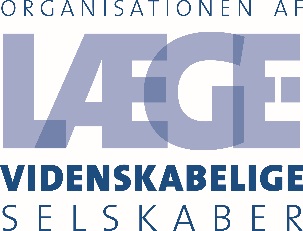 REFERATLVS bestyrelsesmødeTid: 26. januar 2017 kl. 17 - 20Sted: Salonen, Domus MedicaDeltagere: Henrik Ullum, Susanne Axelsen, Jens Hillingsø, Thomas Andersen Schmidt, Ole Nørregaard, Bente Malling, Søren Overgaard, Christian Gerdes, Lars Østergaard, Jeanett Bauer, Roar Maagaard.Desuden deltog: Marie Pinholt Krabbe, sekretariatet (ref.), Tommy Østerlund, sekretariatet. 1. Godkendelse af dagsordenBestyrelsen at behandle punkt 3 og punkt 7 under ét, hvad angår NKR. Denne del af punkt 7 refereres således under punkt 3.2. Godkendelse af referatGodkendt.Bilag: Udkast til referat fra bestyrelsesmøde 7. december 20163. Møde med LVS’ repræsentanter i MedicinrådetBaggrund:LVS har udpeget tre repræsentanter til Medicinrådet: Dorte Lisbet Nielsen, Henning Beck-Nielsen og Niels Obel. Medicinrådets arbejde er påbegyndt pr. 1. januar 2017, og LVS’ bestyrelse ønsker at etablere et konstruktivt samarbejde med de tre LVS-repræsentanter fra starten. LVS’ bestyrelse besluttede derfor ultimo 2016 at invitere repræsentanterne til det første bestyrelsesmøde i 2017 samt at invitere dem et par gange om året efterfølgende foruden at etablere en løbende kommunikation, som kan sikre, at repræsentanter og bestyrelse får mulighed for at afstemme forventninger og diskutere relevante problemstillinger omkring Medicinrådets arbejde og LVS’ rolle i det arbejde. De tre repræsentanter er inviteret til at deltage fra bestyrelsesmødets start og ca. en time frem. Til orientering linkes der til Medicinrådets hjemmeside, hvor Medicinrådets metoder er beskrevet. Her kan man også læse høringsmateriale og indkomne høringssvar i forbindelse med Danske Regioners høring af Medicinrådets metoder mv. Indstilling:Til drøftelse og beslutning.Beslutning:Henrik Ullum bød Dorte Lisbet Nielsen, Henning Beck-Nielsen og Niels Obel velkomne og ridsede processen angående LVS’ arbejde med prioritering i sundhedsvæsnet op, som startede med et forslag om et prioriteringsråd i 2011, og som med tilpasninger over tid blev til et forslag om et behandlingsråd, der også skulle indbefatte ikke-medicinske behandlinger i sundhedsvæsnet. Med Danske Regioners oprettelse af Medicinrådet er LVS’ arbejde gået ind i en ny fase, og der venter en stor opgave med at dels bidrage til Medicinrådets arbejde, dels løbende at vurdere samme. Henrik Ullum slog fast, at det er vigtigt for bestyrelsen løbende at mødes med de tre repræsentanter for både at støtte dem i deres arbejde og for at høre deres vurderinger af Medicinrådet. De tre repræsentanter lagde ud med hver deres kommentarer til det første møde i Medicinrådet. Dorte Lisbet Nielsen (DLN) fortalte, at der have være en del kommentarer til kommissoriet, som er ret overordnet af karakter. Formandskabet havde dog slået fast, at kommissoriet tidligst ville kunne revideres efter seks måneder. DLN vurderede, at forretningsordenen generelt ser fornuftig ud. Man har en intention om at opnå konsensus i beslutningerne. Der kommer til at køre to processer sideløbende: Sagsbehandling i Medicinrådet og i Amgros. Såfremt et produkt vurderes urimeligt dyrt i forhold til den forventede effekt, kan firmaerne vælge enten at sænke priserne eller at fremsende flere data på produktet. Medicinrådet har modtaget ni ansøgninger. Dertil kommer fem, som fortsat ligger i KRIS. Bestyrelsen spurgte til kritikken, der har været rejst af, at det nu er firmaerne selv, der skriver ansøgningerne, hvor det i KRIS var klinikerne, der ansøgte KRIS. DNL oplyste hertil, at der i KRIS’ arbejde havde været utilfredshed med, at det ofte var tydeligt, at det var det pågældende firma, der havde skrevet ansøgningen, og at det skønnedes mere tilfredsstillende, at afsenderen er entydig. Henning Beck-Nielsen (HBN) oplyste, at man også havde drøftet behovet for en forsikringsordning for medlemmerne af Medicinrådet i tilfælde af søgsmål fra firmaer. Det er realistisk at forvente en stor del offentlig debat om Medicinrådets afgørelser. Christian Gerdes rejste spørgsmålet om forholdet mellem Medicinrådets afgørelser og de kliniske retningslinjer. HBN bekræftede, at dette område meget vel kan blive et område, hvor der vil opstå uenigheder. Et væsentligt aspekt er, hvor i et behandlingsregime et nyt produkt skal placeres, og hvem der i sidste end skal bestemme det. Niels Obel rejste problemstillingen vedrørende den store arbejdsmængde, der ligger i at sidde i Medicinrådet. Bestyrelsen tilkendegav, at man var meget opmærksom på den problemstilling, og der var enighed om, at den nuværende situation ikke er holdbar. Man diskuterede forskellige modeller for at kompensere enten repræsentanten eller dennes afdeling, og det blev klart, at samme model ikke vil være lige egnet for alle repræsentanter. Det vil afhænge af, hvilken form for lægeligt arbejde, man har, hvorvidt frikøb eller honorar er det bedste. Bestyrelsen besluttede på baggrund af repræsentanternes oplysninger, at LVS vil rette henvendelse til Medicinrådet og gøre gældende, at der bør indføres en fleksibel mulighed for kompensation af repræsentanterne. Henrik Ullum afrundede mødet med de tre repræsentanter med en bekræftelse af det nyttige i at mødes med passende mellemrum – eksempelvis to gange om året. I mellem disse møder er de tre repræsentanter til enhver tid velkomne til at kontakte LVS, hvis man har behov for at drøfte noget, og de tre repræsentanter er ligeledes velkomne til at kontakte LVS’ kommunikationsrådgiver Tommy Østerlund ved behov. Bilag: http://www.regioner.dk/sundhed/medicin/prioritering4. Ressortområde årsmøde 2017Baggrund:Der orienteres om seneste justeringer af programmet, praktiske spørgsmål og opgaver afklares. Indstilling:Til orientering og beslutning. Beslutning:Sekretariatet orienterede om de seneste ændringer i programmet, og man fordelte praktiske opgaver. Bilag: Program for årsmødet5. Ressortområde Folkemøde 2017Baggrund:LVS deltager i lighed med 2015 og 2016 på Folkemødet på Bornholm. LVS deltager i Det Fælles Sundhedstelt, som er en nyskabelse, der blev etableret i 2016 med en samling af en række sundhedsorganisationer i samme telt med debatter arrangeret af sundhedsorganisationerne selv i modsætning til den række af debatter på Folkemødet, som er arrangeret af professionelle bureauer. Det overordnede tema for Det Fælles Sundhedstelt var ”Forebyggelse” i 2016, og i 2017 er det ”Ulighed i Sundhed”. Tommy Østerlund, som repræsenterer LVS i Det Fælles Sundhedstelts styregruppe, orienterer om, hvor langt styregruppen er kommet med arbejdet. Der udestår desuden en række opgaver for LVS: Fastlæggelse af et emne for LVS’ egen debat, som ligger lørdag eftermiddag. Der skal så hurtigt som muligt træffes beslutning om et emne, som der kan arbejdes videre med. Emnet skal i bred forstand relatere sig til det overordnede emne for Det Fælles Sundhedstelt: Ulighed i sundhed., Bestyrelsen besluttede efter deltagelse i 2016, at der skal udarbejdes en slags katalog over bestyrelsens medlemmer med en kort præsentation af disses ekspertiseområder. Kataloget skal tjene til at gøre andre organisationer opmærksomme på, at LVS kan stille med en række kvalificerede debattører i debatter uden for Det Fælles Sundhedstelt.Der skal træffes beslutning om, hvordan LVS’ stand (som fysisk består af et bord og et højt banner med LVS’ logo og kort information om LVS) skal bemandes. I 2016 forsøgte LVS sig med et ”Nu er det lægen, der spørger”-koncept, hvor bestyrelsens medlemmer på skift bemandede standen med et i forvejen fastlagt emne, som var annonceret i Folkemødets program. Folkemødets deltagere kunne således opsøge standen og diskutere emnet med LVS. Konceptet var en delvis succes med plads til forbedringer. Der skal træffes beslutning om hvem udover formanden, som vil arbejde videre på ovenstående projekter i samarbejde med sekretariatet. Indstilling:Til orientering, drøftelse og beslutning. Beslutning:Bestyrelsen drøftede indgående en række mulige emner for LVS’ egen debat i Det Fælles Sundhedstelt. Der var flere gode muligheder. Valget faldt på ”Sundhedsdata”. Sekretariatet arbejder videre med emnet. Det blev desuden besluttet, at der skal udarbejdes en folder med en præsentation af bestyrelsens medlemmer og med en kort beskrivelse af, hvilke særlige kompetencer de har. Denne folder skal bruges til at markedsføre LVS i forhold til andre debatarrangementer på Folkemødet. Bestyrelsen vil få en mail fra sekretariatet med en anmodning om at liste emner, man vil kunne bidrage med i debatter. Bilag:Medlemmer af Det Fælles SundhedsteltOversigt Folkemødet 20176. Optakt til strategiarbejde i LVS, drøftelse af ressortområder og arbejdsformerBaggrund:StrategiarbejdeLVS holder strategimøde fredag den 24. februar 2017 kl. 12 – 17. Mødested er ikke fastlagt. Der skal træffes beslutning om dette, hvorefter sekretariatet kan planlægge det praktiske. Som optakt til strategiarbejde har formanden i januar udsendt et papir med nogle tanker om mulige strategiområder baseret på såvel bundne som mulige tilvalgte opgaver for organisationen, som kan tjene som inspiration for bestyrelsens strategiarbejde den 24. februar. Herunder skal der etableres en meningsfuld sammenhæng til bestyrelsens ressortområder. Ressortområder På bestyrelsesmødet 7. december 2016 påbegyndte de tilstedeværende bestyrelsesmedlemmer arbejdet med at drøfte fordelingen af ressortområderne. Arbejdet vanskeliggjordes af, at bestyrelsen ikke var fuldtallig, og det var derfor ikke muligt at få placeret alle bestyrelsesmedlemmer på ressortområder. Der skal derfor arbejdes videre med denne opgave i sammenhæng med LVS’ strategiarbejde. Det fremgår af bilag til dette dagsordenspunkt, hvilke tilkendegivelser, der blev foretaget på mødet.ArbejdsformerBestyrelsen skal finde frem til en effektiv og tilfredsstillende beslutningsproces i det løbende arbejde, som kan sikre en professionel håndtering af organisationens arbejde såvel internt som eksternt i forhold til samarbejdsparter og myndigheder. Det samlede formandskab lægger op til en drøftelse af dette. Indstilling:Til drøftelse, beslutning og videre planlægning. Beslutning:Bestyrelsen skulle beslutte mødested og tid for strategimødet 24. februar. Man besluttede at holde mødet tæt på lufthavnen af hensyn til de århusianske bestyrelsesmedlemmers mulighed for at deltage i hele mødet. Tidrummet blev fastlagt til 9.45 – 16.30. Sekretariatet arrangerer. Bestyrelsen besluttede endvidere, at man ville arbejde med at tænke ressortområderne på tværs af hinanden, sådan at vinkler, der vedrører alle eller de fleste ressortområder kan indgå på en naturlig måde, også selv om de eventuelt også har deres egne ressortområder. Eksempler på dette er uddannelse og patientinddragelse. Bestyrelsen besluttede også, at man vil tænke ressortområder og strategi i én proces. Bestyrelse drøftede desuden procedurer for udpegning, hvor formandsskabet af hensyn til de nye bestyrelsesmedlemmer oplyste om den hidtidige procedure. Sekretariatet laver ved behov et oplæg til bestyrelsen til en fremgangsmåde for den enkelte udpegning (der er udpegninger, hvor fremgangsmåden giver sig selv i medfør af kommissoriet for den pågældende opgave). Denne kommenteres om nødvendigt af formandskab og/eller bestyrelse. Sekretariatet angiver en tidsfrist for svar. De bestyrelsesmedlemmer, der har input til den pågældende udpegning svarer inden for deadline. Har man ikke noget input eller man optaget af andre opgaver/bortrejst mv., kan man blot undlade at svare. Herefter konkluderes sekretariatet i samarbejde med formandskabet. Der er mange udpegninger i løbet af året, nogle mere tidskrævende end andre. Bilag: Ressortområder som drøftet på bestyrelsesmøde 7. december 2016Idé-oplæg for strategiarbejde for LVS 7. Ansøgning om anvendelse af midler afsat til aflastning af formandenBaggrund:LVS’ repræsentantskab vedtog i november 2016 et budget, som indeholder en post på 200.000 kr., hvorfra der kan søges midler til aflastning af formanden. Eventuelle uforbrugte midler overgår til næste års budget. Som finansiering af ordningen anmodede LVS’ bestyrelse repræsentantskabet om at godkende en kontingentforøgelse på 10 kr. pr. medlem. Repræsentantskabet tiltrådte således indstillingen, hvoraf det bl.a. fremgik, at ordningen ønskedes etableret i erkendelse af, at opgavemængden for tidsforbruget for især LVS’ formand har været støt stigende over en årrække i takt med, at LVS har fået større indflydelse, er blevet mere synlig og efterspurgt og har påtaget sig flere opgaver. Der ønskedes en ordning, hvor der afsættes et årligt beløb på budgettet, som kan søges til den form for aflastning, der er brug for i den konkrete situation. Det kan være administrativ assistance, frikøb el. lign. Ordningen tiltænkes primært LVS’ formand men kan efter konkret vurdering også anvendes til et bestyrelsesmedlem, som i en periode varetager en særligt arbejdskrævende opgave for LVS.For at kunne anvende midlerne fra puljen skal formanden/bestyrelsesmedlemmet ansøge skriftligt hos bestyrelsen med en beskrivelse af formål og indhold samt hvis relevant indeholdende en bekræftelse fra vedkommendes arbejdsgiver på at de søgte midler anvendes til det søgte formål. Der skal aflægges regnskab for anvendelse af midlerne på samme måde som for andre udgifter i LVS.LVS’ formand og dennes chef klinikchef Morten Bagge Hansen har nu fremsendt ansøgning om en årlig kompensation på 200.000 kroner. Såfremt ansøgningen imødekommes af bestyrelsen, skal der tages stilling til, hvorvidt ansøgningen imødekommes for ét kalenderår ad gangen, eller hvorvidt ansøgningen imødekommes for den periode, som formanden måtte sidde. Indstilling:Til drøftelse og beslutning.Beslutning:Bestyrelsen godkendte ansøgningen for den periode, formanden måtte sidde. Bilag: Ansøgning8. Evt. Intet under dette punkt.9. Næste mødeNæste bestyrelsesmøde holdes fredag den 24. februar 2017 kl. 17 – 20. Mødested aftales. 9.45 – 16.30 på Hilton Airport. Bilag: Mødekalender 2017